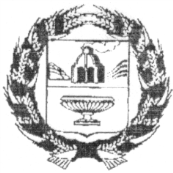  СОВЕТ ДЕПУТАТОВ НОВОЗЫРЯНОВСКОГО СЕЛЬСОВЕТАЗАРИНСКОГО РАЙОНА АЛТАЙСКОГО КРАЯ21.02.2018                                                                                                                            №  8                                                                                                                                                                                                                                                                                                                                                                   с. Новозыряново О внесении изменения в решение Совета депутатов Новозыряновского сельсовета Заринского района Алтайского края от   22.09.2014    №  24 «Об утверждении Положения о бюджетном устройстве, бюджетном процессе и финансовом контроле муниципального образования Новозыряновский сельсовет Заринского района Алтайского края»     В соответствии с законом Алтайского края от 04.10.2017 № 70-ЗС, Совет депутатов Новозыряновского сельсовета Заринского района Алтайского края  РЕШИЛ:       	1. Исключить из положения «О бюджетном устройстве, бюджетном процессе и финансовом контроле  Новозыряновского сельсовета Заринского района Алтайского края» понятие «бюджетное устройство». 2. Настоящее решение обнародовать на информационном стенде в администрации  сельсовета, а также на информационных стендах в селе Старокопылово и посёлке  Широкий Луг.     3. Контроль за исполнением  настоящего решения возложить на постоянную комиссию   по бюджету, планированию, налоговой и социальной политике муниципального образования  Новозыряновский сельсовет (Савельева Наталья Алексеевна).Глава сельсовета                                                                                        А.С. РубцовРЕШЕНИЕ